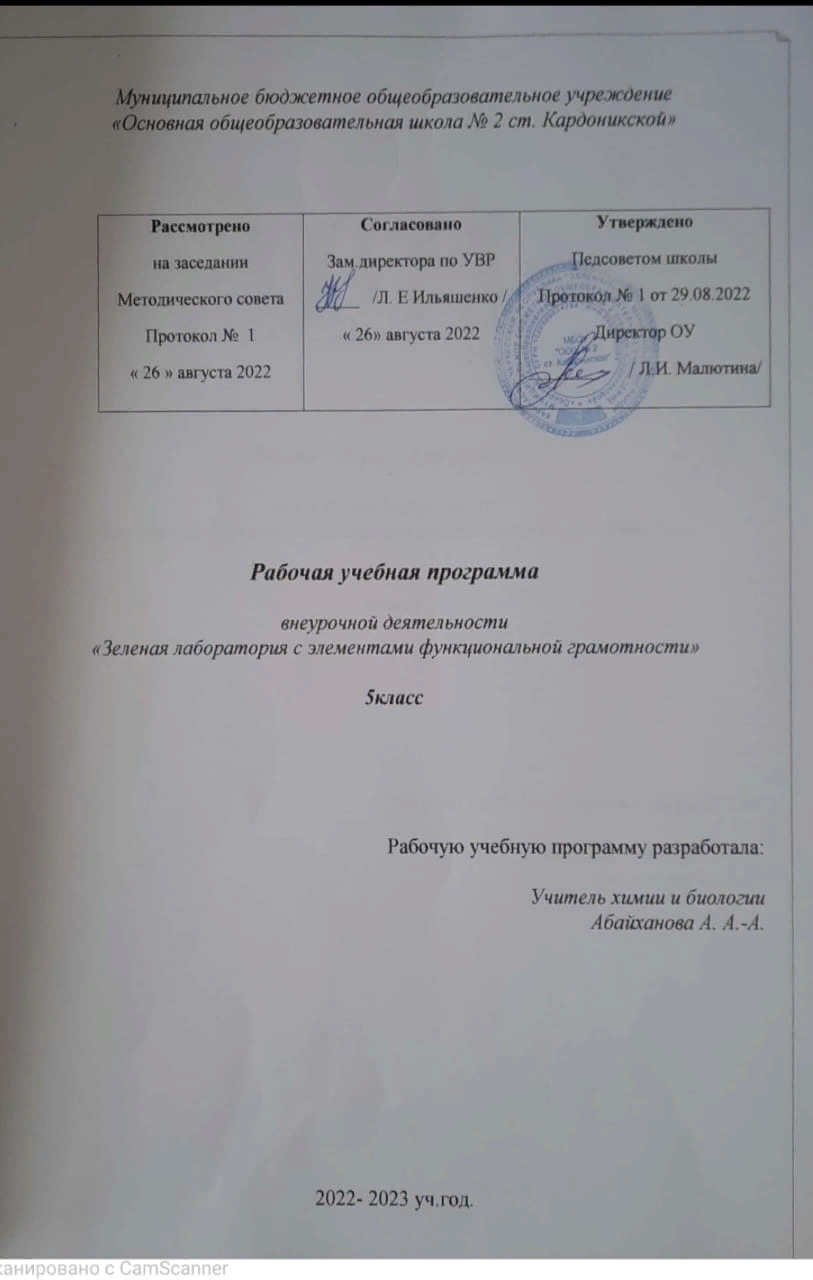 1.     Пояснительная запискаРабочая программа внеурочной деятельности  по биологии построена на основе:1.Федерального Закона от 29.12.2012 № 273-ФЗ «Об образовании в Российской Федерации»;2.Федерального  государственного  образовательного стандарта  основного  общего образования, утвержденного  приказом Министерства образования  и науки  Российской  Федерации от 17.12.2010 № 1897 (далее - ФГОС основного общего образования3.Письмом Минобрнауки России от 12.05.2011 № 03-296 «Об организации внеурочной деятельности при введении федерального государственного образовательного стандарта»;4.Порядка  организации и осуществления образовательной деятельности по основным общеобразовательным программам – образовательным программам начального общего, основного общего и среднего общего образования, утвержденным приказом Министерства образования и науки Российской Федерации от 30.08.2013 № 1015;5.Приказа Министерства образования и науки Российской Федерации от 31.03.2014г. №253 «Об утверждении федеральных перечней учебников, рекомендованных (допущенных) к использованию в образовательном процессе в образовательных учреждениях, реализующих образовательные программы общего образования и имеющих государственную аккредитацию»;6.Санитарно-эпидемиологические правила и нормативы  СанПиН 2.4.2.2821-10 "Санитарно-эпидемиологические требования к условиям и организации обучения в общеобразовательных учреждениях" (Постановление Главного государственного санитарного врача Российской Федерации от 29 декабря 2010 г. N 189 г); 7.Учебного плана МБОУ «OOШ№ 2 ст. Кардоникской»  на 2022-2023учебный год. Предполагаемая результативность программы – у членов интеллектуальной площадки значительно повышается уровень успеваемости по основным общеобразовательным дисциплинам; развиваются творческие способности.Основная цель: всестороннее развитие познавательных способностей детей.Задачи: образовательная: расширять кругозор, повышать интерес к предмету, популяризация интеллектуального творчества;- развивающая: развивать логическое мышление, умения устанавливать причинно — следственные связи, умения рассуждать и делать выводы, пропаганда культа знаний в системе духовных ценностей современного поколения;- воспитательная: развивать навыки коллективной работы, воспитание понимания эстетический ценности природы, объединение и организация досуга учащихся.Основные формы работы игры, конкурсы, беседы, соревнования, экскурсии. Данные формы работы дают детям возможность максимально проявлять свою активность, изобретательность, творческий и интеллектуальный потенциал и развивают их эмоциональное восприятие.Продолжительность занятий строится в основной школе из расчёта – 1 час в неделю, 34 часа в год. Программа обеспечивает создание условий для развития способностей, формирования ценностей и универсальных учебных действий (личностные, регулятивные, коммуникативные и познавательные).2. Содержание программыВведение (2 ч.)Практическая часть:Мозговой штурм «Как разработать план мероприятий?»Разработка эскиза и оформление1. Зеленая лаборатория (14 ч.)Практическая часть:Час ребусовУстный журнал «По страницам Красной книги»Биологическое лото «В мире флоры и фауны»Праздник урожая «Винегрет-шоу»Биологическая викторинаКруглый стол «Легенды о цветах»Конкурс лозунгов и плакатов «Мы за здоровый образ жизни»Виртуальное путешествие «В стране динозавров»Викторина «Час цветов»Виртуальная экскурсия в археологический музей-заповедник «Танаис»Экологический турнир «В содружестве с природой»Оформление коллажа «Братья наши меньшие»Устный журнал «Музей фактов»2. Занимательные опыты и эксперименты по биологии (11 ч.)Практическая часть:Час моделированияКак покрасить живые цветы?Биологические фокусыГде прорастут семена?Практическая работа «Наблюдение видимых изменений при постановке эксперимента по изучению корневого давления»Работа устьиц. Изучение механизмов испарения воды листьямиПрактическая работа «Строение клеток плесневых грибов»Выращивание чайного грибаПрактическая работа «Способы вегетативного размножения растений»Выращивание растений на растворах солейПрактическая работа «Определение степени загрязненности воздуха»3. Познай себя (7 ч.)Практическая часть:Определение норм рационального питанияОпределение темпераментаПознаем секреты высшей нервной деятельностиОказание первой медицинской помощиОпределение жизненного объема легкихПриготовление фитонапитковКак создать модель клеток крови своими руками?3. Тематическое планированиеКалендарно-тематическое планированиеп/пТемаКоличество часовХарактеристика деятельности обучающихся11Введение2Формируют умение спрашивать (выяснять точки зрения других учеников, делать запрос учителя в ситуациях, когда нет достаточной информации); умение выражать свою точку зрения (понятно для всех формулировать своё мнение, аргументировано его доказывать);умение договариваться (выбирать в доброжелательной атмосфере самое верное, рациональное, оригинальное решение).11Введение2.Занимательная биология14Учатся правильно формулировать свои мысли. Решать поисковые задачи. Обосновывать свою точку зрения. Формировать системное мышление. Обмениваться с одноклассниками своими мыслями. Формировать систему организации учебной деятельности, анализируя опыты по единому предложенному плану.   Формируют умения находить необходимую литературу, выбирать нужную информацию.3.Занимательные опыты и эксперименты по биологии11Учатся работать с лабораторным оборудованием.Соблюдают правила работы в кабинете, обращения с лабораторным оборудованием.Проводят самооценку и взаимооценку проделанной работы. Используют проект как метод обучения.4. Познаем себя7Учатся работать с лабораторным оборудованием.Соблюдают правила работы в кабинете, обращения с лабораторным оборудованием.Проводят самооценку и взаимооценку проделанной работы.ИТОГО34 ч.№ п/пСодержание (разделы, темы)Форма занятийОборудованиеОсновные учебные действия учащихсяКол-во часовДатаДата№ п/пСодержание (разделы, темы)Форма занятийОборудованиеОсновные учебные действия учащихсяКол-во часовпланфакт1Как интересно организовать работу? Как разработать план мероприятий?«Шляпа желаний». Мозговой штурм. Работа в группах по направлениям. Презентация, книгопечатная продукцияРазвивать способность отстаивать свою точку зрения.12.092Разработка эскиза и оформление уголка интеллектуальной площадки «Зеленая лаборатория»Коллективная работаПрезентация, ватманФормировать такие качества, как дружба, коллективизм, личная ответственность за общее дело.109.093Час ребусовКоллективная работаКарточки с ребусамиФормировать понятие о видах интеллектуальных игр и их отличительных особенностях и правилах; особенностях конкурсных заданий интеллектуальных конкурсов и подходы к их решению; правилах работы с литературой; принципах работы в команде.Формировать нравственное сознание, чувства, поведение. Развивать способность отстаивать свою точку зрения. Формировать навыки обмена впечатлениями и мнением.Формировать умение составлять и классифицировать вопросы; работать с книгой; распределять командные роли.116.094По страницам Красной книгиУстный журналИллюстративный материал, аудиозаписи звуков леса.Формировать понятие о видах интеллектуальных игр и их отличительных особенностях и правилах; особенностях конкурсных заданий интеллектуальных конкурсов и подходы к их решению; правилах работы с литературой; принципах работы в команде.Формировать нравственное сознание, чувства, поведение. Развивать способность отстаивать свою точку зрения. Формировать навыки обмена впечатлениями и мнением.Формировать умение составлять и классифицировать вопросы; работать с книгой; распределять командные роли.123.095Биологическое лото «В мире флоры и фауны»Командная игра6 конвертов, жетоныФормировать понятие о видах интеллектуальных игр и их отличительных особенностях и правилах; особенностях конкурсных заданий интеллектуальных конкурсов и подходы к их решению; правилах работы с литературой; принципах работы в команде.Формировать нравственное сознание, чувства, поведение. Развивать способность отстаивать свою точку зрения. Формировать навыки обмена впечатлениями и мнением.Формировать умение составлять и классифицировать вопросы; работать с книгой; распределять командные роли.130.096«Винегрет-шоу»Праздник урожаяПрезентация, жетоны, пазлы, карточки с иллюстрациямиФормировать понятие о видах интеллектуальных игр и их отличительных особенностях и правилах; особенностях конкурсных заданий интеллектуальных конкурсов и подходы к их решению; правилах работы с литературой; принципах работы в команде.Формировать нравственное сознание, чувства, поведение. Развивать способность отстаивать свою точку зрения. Формировать навыки обмена впечатлениями и мнением.Формировать умение составлять и классифицировать вопросы; работать с книгой; распределять командные роли.17.107Биологическая викторинаКомандная играПрезентация с разбивкой по секторамФормировать понятие о видах интеллектуальных игр и их отличительных особенностях и правилах; особенностях конкурсных заданий интеллектуальных конкурсов и подходы к их решению; правилах работы с литературой; принципах работы в команде.Формировать нравственное сознание, чувства, поведение. Развивать способность отстаивать свою точку зрения. Формировать навыки обмена впечатлениями и мнением.Формировать умение составлять и классифицировать вопросы; работать с книгой; распределять командные роли.114.108Легенды о цветахКруглый столИллюстративный материалФормировать понятие о видах интеллектуальных игр и их отличительных особенностях и правилах; особенностях конкурсных заданий интеллектуальных конкурсов и подходы к их решению; правилах работы с литературой; принципах работы в команде.Формировать нравственное сознание, чувства, поведение. Развивать способность отстаивать свою точку зрения. Формировать навыки обмена впечатлениями и мнением.Формировать умение составлять и классифицировать вопросы; работать с книгой; распределять командные роли.121.109Конкурс лозунгов и плакатов «Мы за здоровый образ жизни»КонкурсТворческие работы учащихсяФормировать понятие о видах интеллектуальных игр и их отличительных особенностях и правилах; особенностях конкурсных заданий интеллектуальных конкурсов и подходы к их решению; правилах работы с литературой; принципах работы в команде.Формировать нравственное сознание, чувства, поведение. Развивать способность отстаивать свою точку зрения. Формировать навыки обмена впечатлениями и мнением.Формировать умение составлять и классифицировать вопросы; работать с книгой; распределять командные роли.1281010Виртуальное путешествие «В стране динозавров»Игра-путешествиеИллюстративный материал, жетоны, презентацияФормировать понятие о видах интеллектуальных игр и их отличительных особенностях и правилах; особенностях конкурсных заданий интеллектуальных конкурсов и подходы к их решению; правилах работы с литературой; принципах работы в команде.Формировать нравственное сознание, чувства, поведение. Развивать способность отстаивать свою точку зрения. Формировать навыки обмена впечатлениями и мнением.Формировать умение составлять и классифицировать вопросы; работать с книгой; распределять командные роли.111.1111Викторина «Час цветов»Командная играИллюстративный материалФормировать понятие о видах интеллектуальных игр и их отличительных особенностях и правилах; особенностях конкурсных заданий интеллектуальных конкурсов и подходы к их решению; правилах работы с литературой; принципах работы в команде.Формировать нравственное сознание, чувства, поведение. Развивать способность отстаивать свою точку зрения. Формировать навыки обмена впечатлениями и мнением.Формировать умение составлять и классифицировать вопросы; работать с книгой; распределять командные роли.118.1112Виртуальная экскурсия в археологический музей-заповедник «Танаис»Виртуальная экскурсияИнтернет-ресурсhttp://www.museum-tanais.ru/virtualnaya-ekskursiyaФормировать понятие о видах интеллектуальных игр и их отличительных особенностях и правилах; особенностях конкурсных заданий интеллектуальных конкурсов и подходы к их решению; правилах работы с литературой; принципах работы в команде.Формировать нравственное сознание, чувства, поведение. Развивать способность отстаивать свою точку зрения. Формировать навыки обмена впечатлениями и мнением.Формировать умение составлять и классифицировать вопросы; работать с книгой; распределять командные роли.125.1113Экологический турнир «В содружестве с природой»Командная играИллюстративный материал, жетоны, презентацияФормировать понятие о видах интеллектуальных игр и их отличительных особенностях и правилах; особенностях конкурсных заданий интеллектуальных конкурсов и подходы к их решению; правилах работы с литературой; принципах работы в команде.Формировать нравственное сознание, чувства, поведение. Развивать способность отстаивать свою точку зрения. Формировать навыки обмена впечатлениями и мнением.Формировать умение составлять и классифицировать вопросы; работать с книгой; распределять командные роли.12.1214Птичьи детиВидеоурокВидеоматериалыФормировать понятие о видах интеллектуальных игр и их отличительных особенностях и правилах; особенностях конкурсных заданий интеллектуальных конкурсов и подходы к их решению; правилах работы с литературой; принципах работы в команде.Формировать нравственное сознание, чувства, поведение. Развивать способность отстаивать свою точку зрения. Формировать навыки обмена впечатлениями и мнением.Формировать умение составлять и классифицировать вопросы; работать с книгой; распределять командные роли.109.1215Оформление коллажа «Братья наши меньшие»Коллективная работаВатман, клей, краски, фотографии домашних питомцевФормировать понятие о видах интеллектуальных игр и их отличительных особенностях и правилах; особенностях конкурсных заданий интеллектуальных конкурсов и подходы к их решению; правилах работы с литературой; принципах работы в команде.Формировать нравственное сознание, чувства, поведение. Развивать способность отстаивать свою точку зрения. Формировать навыки обмена впечатлениями и мнением.Формировать умение составлять и классифицировать вопросы; работать с книгой; распределять командные роли.116.1216Музей фактовУстный журналИллюстративный материалФормировать понятие о видах интеллектуальных игр и их отличительных особенностях и правилах; особенностях конкурсных заданий интеллектуальных конкурсов и подходы к их решению; правилах работы с литературой; принципах работы в команде.Формировать нравственное сознание, чувства, поведение. Развивать способность отстаивать свою точку зрения. Формировать навыки обмена впечатлениями и мнением.Формировать умение составлять и классифицировать вопросы; работать с книгой; распределять командные роли.123.1217Час моделированияТворческая работаБумага, нитки, пластилин и т.д.Понимать целостность окружающего мира.Знать основные методы изучения природы.Владеть основными приемами постановки экспериментов.Уметь применять полученные знания для проведения наблюдений за природными объектами.Знать основные понятия, применяемые в курсе биологии.113.0118Как покрасить живые цветы?Практическая работаЛюбые цветы с белыми лепестками, пищевые красителиПонимать целостность окружающего мира.Знать основные методы изучения природы.Владеть основными приемами постановки экспериментов.Уметь применять полученные знания для проведения наблюдений за природными объектами.Знать основные понятия, применяемые в курсе биологии.120.0119Биологические фокусыКоллективный экспериментПонимать целостность окружающего мира.Знать основные методы изучения природы.Владеть основными приемами постановки экспериментов.Уметь применять полученные знания для проведения наблюдений за природными объектами.Знать основные понятия, применяемые в курсе биологии.127.0120Где прорастут семена?Индивидуальный экспериментСемена растенийПонимать целостность окружающего мира.Знать основные методы изучения природы.Владеть основными приемами постановки экспериментов.Уметь применять полученные знания для проведения наблюдений за природными объектами.Знать основные понятия, применяемые в курсе биологии.103.0221 «Наблюдение видимых изменений при постановке эксперимента по изучению корневого давления»Практическая работаПрибор для изучения корневого давленияПонимать целостность окружающего мира.Знать основные методы изучения природы.Владеть основными приемами постановки экспериментов.Уметь применять полученные знания для проведения наблюдений за природными объектами.Знать основные понятия, применяемые в курсе биологии.110.0222Работа устьиц. Изучение механизмов испарения воды листьямиПостановка опытаМикроскоп, листья растенийПонимать целостность окружающего мира.Знать основные методы изучения природы.Владеть основными приемами постановки экспериментов.Уметь применять полученные знания для проведения наблюдений за природными объектами.Знать основные понятия, применяемые в курсе биологии.117.0223Практическая работа «Строение клеток плесневых грибов»Практическая работаМикроскоп, плесневые грибыПонимать целостность окружающего мира.Знать основные методы изучения природы.Владеть основными приемами постановки экспериментов.Уметь применять полученные знания для проведения наблюдений за природными объектами.Знать основные понятия, применяемые в курсе биологии.124.0224Выращивание чайного грибаПостановка опытаВинный уксус, дрожжи, сахарПонимать целостность окружающего мира.Знать основные методы изучения природы.Владеть основными приемами постановки экспериментов.Уметь применять полученные знания для проведения наблюдений за природными объектами.Знать основные понятия, применяемые в курсе биологии.103.0325Практическая работа «Способы вегетативного размножения растений»Практическая работаКомнатные растения, цветочные горшкиФормировать навыки творческой, учебно-практической деятельности. Владеть основными приемами постановки экспериментов. Формировать умение обращаться с лабораторным оборудованием.110.0326Выращивание растений на растворах солейПостановка опытаРастения помидоров, растворы солейФормировать навыки творческой, учебно-практической деятельности. Владеть основными приемами постановки экспериментов. Формировать умение обращаться с лабораторным оборудованием.117.0327Практическая работа «Определение степени загрязненности воздуха»Практическая работаЛабораторное оборудованиеФормировать навыки творческой, учебно-практической деятельности. Владеть основными приемами постановки экспериментов. Формировать умение обращаться с лабораторным оборудованием.124.0328Определение норм рационального питанияПрактическая работаРаздаточный материалФормировать навыки творческой, учебно-практической деятельности. Владеть основными приемами постановки экспериментов. Формировать умение обращаться с лабораторным оборудованием.107.0429Определение темпераментаПрактическая работаРаздаточный материалФормировать навыки творческой, учебно-практической деятельности. Владеть основными приемами постановки экспериментов. Формировать умение обращаться с лабораторным оборудованием.114.0430Познаем секреты высшей нервной деятельностиПрактическая работаРаздаточный материалФормировать навыки творческой, учебно-практической деятельности. Владеть основными приемами постановки экспериментов. Формировать умение обращаться с лабораторным оборудованием.128.0431Оказание первой медицинской помощиПрактическая работаБинт, жгут, шинаФормировать навыки творческой, учебно-практической деятельности. Владеть основными приемами постановки экспериментов. Формировать умение обращаться с лабораторным оборудованием.15.0532Определение жизненного объема легкихПрактическая работаРаздаточный материалФормировать навыки творческой, учебно-практической деятельности. Владеть основными приемами постановки экспериментов. Формировать умение обращаться с лабораторным оборудованием.112.0533Приготовление фито напитковКоллективная работаНеобходимые растенияФормировать навыки творческой, учебно-практической деятельности. Владеть основными приемами постановки экспериментов. Формировать умение обращаться с лабораторным оборудованием.119.0534Как создать модель клеток крови своими руками?Творческая работаБумага, фасоль, чечевица, краскиФормировать навыки творческой, учебно-практической деятельности. Владеть основными приемами постановки экспериментов. Формировать умение обращаться с лабораторным оборудованием.126.05